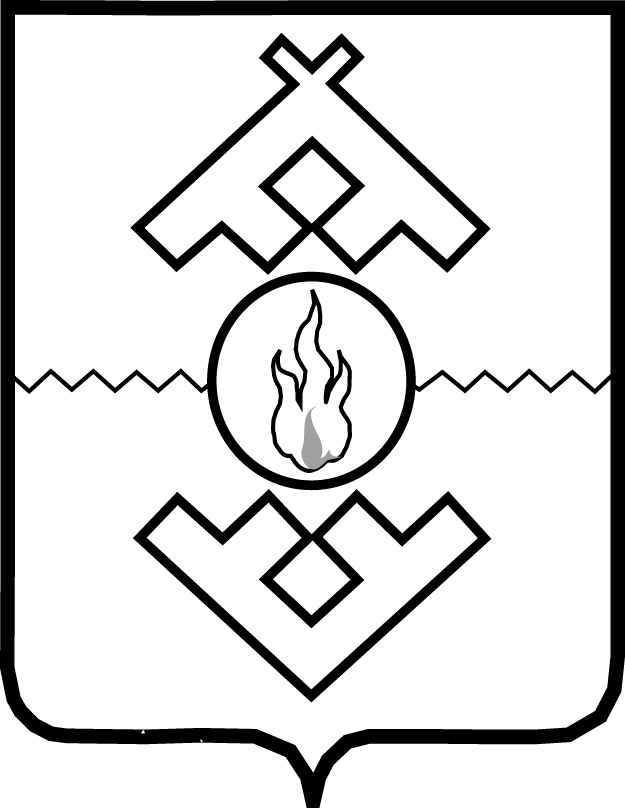 Департамент строительства, жилищно-коммунального хозяйства, энергетики и транспорта Ненецкого автономного округаПРИКАЗот ____________ 2018 г. № ______г. Нарьян-МарОб утверждении перечня детализированных мероприятий государственной программы Ненецкого автономного округа «Развитие транспортной системы Ненецкого автономного округа» Руководствуясь законом Ненецкого автономного округа от 01.12.2017            № 353-оз «О внесении изменений в закон ненецкого автономного округа «Об окружном бюджете на 2017 год и на плановый период 2018 и 2019 годов», законом Ненецкого автономного округа от 08.12.2017 № 354-оз «Об окружном бюджете на 2018 год и на плановый период 2019 и 2020 годов», постановлением Администрации Ненецкого автономного округа от 14.11.2013 № 417-п «Об утверждении государственной программы Ненецкого автономного округа «Развитие транспортной системы Ненецкого автономного округа», в соответствии с пунктом 4 Порядка разработки, реализации и оценки эффективности государственных программ Ненецкого автономного округа, утвержденного постановлением Администрации Ненецкого автономного округа от 23.07.2014         № 267-п, ПРИКАЗЫВАЮ:1. Утвердить перечень детализированных мероприятий государственной программы Ненецкого автономного округа «Развитие транспортной системы Ненецкого автономного округа» согласно Приложению.2. Признать утратившим силу приказ Департамента строительства, жилищно-коммунального хозяйства, энергетики и транспорта Ненецкого автономного округа от 24.10.2017 № 51 «Об утверждении перечня детализированных мероприятий государственной программы Ненецкого автономного округа «Развитие транспортной системы Ненецкого автономного округа» на 2017 год и плановый период 2018 и 2019 годов».3. Настоящий приказ вступает в силу со дня его подписания. Исполняющий обязанности руководителя Департамента строительства, жилищно-коммунального хозяйства, энергетики и транспорта Ненецкого автономного округа			                                            В.В. СаутинаПриложение
к приказу Департамента строительства, жилищно-коммунального хозяйства, энергетики и транспорта Ненецкого автономного округа от ___.___.2018 № _____«Об утверждении перечня детализированных мероприятий государственной программы  Ненецкого автономного округа «Развитиетранспортной системы Ненецкого автономного округа»  Перечень детализированных мероприятий государственной программы Ненецкого автономного округа «Развитие транспортной системы Ненецкого автономного округа» ___________СОГЛАСОВАНИЕ:Начальник управления государственных программ и приоритетных проектов ДС и ЖКХ НАО                                                                    Е.М. КорельскаяНачальник управления строительства ДС и ЖКХ НАО                                                                                                                   М.Н. ФоминЗаместитель начальника управления строительства  ДС и ЖКХ НАО – начальниксектора строительства и содержания дорог                                                                          А.А. РудаковЗаместитель начальника управления коммунальногохозяйства, энергетики и жилищной политики ДС и ЖКХ НАО – начальник сектора транспорта                                                         В.В. МакаревичНачальник правового отдела  организационно-правового  управления ДС и ЖКХ НАО                                                                                                                   А.Ю. УдаровЗаместитель начальника организационно-правового управления ДС и ЖКХ НАО – начальник бюджетного сектора                                                                                          Л.М. ХабароваЗаместитель начальника управления государственных программ и приоритетных проектов ДС и ЖКХ НАО – начальник отдела реализации государственных программ                                                                                                Е.Г. СоколоваИнспектор по контролю за исполнениемпоручений отдела делопроизводства и информатизации организационно-правового управления ДС и ЖКХ НАО                                                                                                  М.П. ЗоринаГлавный консультант отдела реализациигосударственных программ управления государственных программ и приоритетных проектов ДС и ЖКХ НАО                                                                       А.А. Тимошина№ п/пНаименование отдельного (основного) мероприятияУчастник,              исполнитель мероприятияСрок реализации Источник финансированияОбъем бюджетных ассигнований по годам реализации, тыс. руб.Объем бюджетных ассигнований по годам реализации, тыс. руб.Объем бюджетных ассигнований по годам реализации, тыс. руб.Объем бюджетных ассигнований по годам реализации, тыс. руб.№ п/пНаименование отдельного (основного) мероприятияУчастник,              исполнитель мероприятияСрок реализации Источник финансирования2017 год2018 год2019 год2020 год1234567891Всего по государственной программеДС и ЖКХ НАО, ДФЭ НАО, КУ НАО «ЦСЗ», ГКУ НАО «ОСЗН»01.01.2014-31.12.2035Всего1 818 692,3722 336,6594 968,2615 183,41Всего по государственной программеДС и ЖКХ НАО, ДФЭ НАО, КУ НАО «ЦСЗ», ГКУ НАО «ОСЗН»01.01.2014-31.12.2035ОБ1 818 216,7722 336,6594 968,2615 183,41Всего по государственной программеДС и ЖКХ НАО, ДФЭ НАО, КУ НАО «ЦСЗ», ГКУ НАО «ОСЗН»01.01.2014-31.12.2035ФБ706 834,60,00,00,01Всего по государственной программеДС и ЖКХ НАО, ДФЭ НАО, КУ НАО «ЦСЗ», ГКУ НАО «ОСЗН»01.01.2014-31.12.2035МБ475,60,00,00,02Отдельное мероприятие 4 – Устройство и содержание искусственного дорожного сооружения (зимника)КУ НАО «ЦСЗ»01.01.2014 - 31.12.2020Всего118 830,8101 420,084 266,40,02Отдельное мероприятие 4 – Устройство и содержание искусственного дорожного сооружения (зимника)КУ НАО «ЦСЗ»01.01.2014 - 31.12.2020ОБ118 830,8101 420,084 266,40,02.1Устройство и содержание зимника Нарьян-Мар - УсинскКУ НАО «ЦСЗ»01.01.2014 - 31.12.2020Всего118 830,8101 420,084 266,40,02.1Устройство и содержание зимника Нарьян-Мар - УсинскКУ НАО «ЦСЗ»01.01.2014 - 31.12.2020ОБ118 830,8101 420,084 266,40,02.2Отдельное мероприятие 7 –  Субсидии государственным унитарным предприятиям НАО для финансового обеспечения затрат, связанных с выполнением работ в сфере дорожной деятельности, в целях восстановления их платежеспособностиКУ НАО «ЦСЗ»01.01.2018 -31.12.2018Всего100 000,0---2.2Отдельное мероприятие 7 –  Субсидии государственным унитарным предприятиям НАО для финансового обеспечения затрат, связанных с выполнением работ в сфере дорожной деятельности, в целях восстановления их платежеспособностиКУ НАО «ЦСЗ»01.01.2018 -31.12.2018ОБ100 000,0---3Отдельное мероприятие 8 -Субсидия юридическим лицам, осуществляющим аэропортовую деятельность в аэропорту, находящемся на территории Ненецкого автономного округа, в целях возмещения затрат, связанных с приобретением специального подъемного устройства (амбулаторного лифта)КУ НАО «ЦСЗ»01.01.2018 -31.12.2018Всего6 525,5---3Отдельное мероприятие 8 -Субсидия юридическим лицам, осуществляющим аэропортовую деятельность в аэропорту, находящемся на территории Ненецкого автономного округа, в целях возмещения затрат, связанных с приобретением специального подъемного устройства (амбулаторного лифта)КУ НАО «ЦСЗ»01.01.2018 -31.12.2018ОБ6 525,5---4Подпрограмма 1 – Развитие сети автомобильных дорог местного значения, улично-дорожной  сети и дорожных сооруженийКУ НАО «ЦСЗ» /Администрация МО «Городской округ "Город Нарьян-Мар» / Администрация МО «Муниципальный район «Заполярный район»01.01.2014 - 31.12.2020Всего28 849,20,00,00,04Подпрограмма 1 – Развитие сети автомобильных дорог местного значения, улично-дорожной  сети и дорожных сооруженийКУ НАО «ЦСЗ» /Администрация МО «Городской округ "Город Нарьян-Мар» / Администрация МО «Муниципальный район «Заполярный район»01.01.2014 - 31.12.2020ОБ28 849,20,00,00,05Основное мероприятие 1 – Предоставление межбюджетных трансфертов бюджетам другого уровняАдминистрация МО «Городской округ "Город Нарьян-Мар» / Администрация МО «Муниципальный район «Заполярный район»01.01.2014 - 31.12.2020Всего20 007,40,00,00,05Основное мероприятие 1 – Предоставление межбюджетных трансфертов бюджетам другого уровняАдминистрация МО «Городской округ "Город Нарьян-Мар» / Администрация МО «Муниципальный район «Заполярный район»01.01.2014 - 31.12.2020ОБ19 531,80,00,00,05Основное мероприятие 1 – Предоставление межбюджетных трансфертов бюджетам другого уровняАдминистрация МО «Городской округ "Город Нарьян-Мар» / Администрация МО «Муниципальный район «Заполярный район»01.01.2014 - 31.12.2020МБ475,60,00,00,05.1Строительство мостового перехода через р. Городецкая на автомобильной дороге к полигону твердых бытовых отходов в г. Нарьян-Маре, разработка проектной документацииАдминистрация МО «Городской округ "Город Нарьян-Мар»01.01.2014 - 31.12.2020Всего362,2---5.1Строительство мостового перехода через р. Городецкая на автомобильной дороге к полигону твердых бытовых отходов в г. Нарьян-Маре, разработка проектной документацииАдминистрация МО «Городской округ "Город Нарьян-Мар»01.01.2014 - 31.12.2020ОБ351,2---5.1Строительство мостового перехода через р. Городецкая на автомобильной дороге к полигону твердых бытовых отходов в г. Нарьян-Маре, разработка проектной документацииАдминистрация МО «Городской округ "Город Нарьян-Мар»01.01.2014 - 31.12.2020МБ11,0---5.1.2Субсидии местным бюджетам на софинансирование расходных обязательств по осуществлению дорожной деятельности за счёт целевых денежных средств недропользователей в рамках исполнения Соглашений о сотрудничестве (замена 5 автопавильонов)Администрация МО «Городской округ "Город Нарьян-Мар»01.01.2014 - 31.12.2020Всего3 554,9---5.1.2Субсидии местным бюджетам на софинансирование расходных обязательств по осуществлению дорожной деятельности за счёт целевых денежных средств недропользователей в рамках исполнения Соглашений о сотрудничестве (замена 5 автопавильонов)Администрация МО «Городской округ "Город Нарьян-Мар»01.01.2014 - 31.12.2020ОБ3 448,3---5.1.2Субсидии местным бюджетам на софинансирование расходных обязательств по осуществлению дорожной деятельности за счёт целевых денежных средств недропользователей в рамках исполнения Соглашений о сотрудничестве (замена 5 автопавильонов)Администрация МО «Городской округ "Город Нарьян-Мар»01.01.2014 - 31.12.2020МБ106,6---5.1.3Субсидии местным бюджетам на софинансирование расходных обязательств по осуществлению дорожной деятельностиАдминистрация МО «Городской округ "Город Нарьян-Мар»01.01.2014 - 31.12.2020Всего9 850,00,00,00,05.1.3Субсидии местным бюджетам на софинансирование расходных обязательств по осуществлению дорожной деятельностиАдминистрация МО «Городской округ "Город Нарьян-Мар»01.01.2014 - 31.12.2020ОБ9 554,50,00,00,05.1.3Субсидии местным бюджетам на софинансирование расходных обязательств по осуществлению дорожной деятельностиАдминистрация МО «Городской округ "Город Нарьян-Мар»01.01.2014 - 31.12.2020МБ295,50,00,00,05.1.3.1Ямочный ремонт дорог с асфальтобетонным покрытиемАдминистрация МО «Городской округ "Город Нарьян-Мар»01.01.2018 -31.12.2018Всего3 850,0---5.1.3.1Ямочный ремонт дорог с асфальтобетонным покрытиемАдминистрация МО «Городской округ "Город Нарьян-Мар»01.01.2018 -31.12.2018ОБ3 734,5---5.1.3.1Ямочный ремонт дорог с асфальтобетонным покрытиемАдминистрация МО «Городской округ "Город Нарьян-Мар»01.01.2018 -31.12.2018МБ115,5---5.1.3.2Приобретение песка и щебня в целях ремонта дорог и дорожных проездов (без твердого покрытия)Администрация МО «Городской округ "Город Нарьян-Мар»01.01.2018 -31.12.2018Всего6 000,0---5.1.3.2Приобретение песка и щебня в целях ремонта дорог и дорожных проездов (без твердого покрытия)Администрация МО «Городской округ "Город Нарьян-Мар»01.01.2018 -31.12.2018ОБ5 820,0---5.1.3.2Приобретение песка и щебня в целях ремонта дорог и дорожных проездов (без твердого покрытия)Администрация МО «Городской округ "Город Нарьян-Мар»01.01.2018 -31.12.2018МБ180,0---5.1.4Строительство  улично-дорожной сети микрорайона Факел поселка ИскателейАдминистрация МО «Муниципальный район «Заполярный район»01.01.2018 -31.12.2018Всего6 240,3---5.1.4Строительство  улично-дорожной сети микрорайона Факел поселка ИскателейАдминистрация МО «Муниципальный район «Заполярный район»01.01.2018 -31.12.2018ОБ6 177,8---5.1.4Строительство  улично-дорожной сети микрорайона Факел поселка ИскателейАдминистрация МО «Муниципальный район «Заполярный район»01.01.2018 -31.12.2018МБ62,5---5.2Основное мероприятие 2 -  Строительство автомобильных дорог общего пользования местного значения Ненецкого автономного округаКУ НАО «ЦСЗ»01.01.2014 - 31.12.2020Всего8 841,80,00,00,05.2Основное мероприятие 2 -  Строительство автомобильных дорог общего пользования местного значения Ненецкого автономного округаКУ НАО «ЦСЗ»01.01.2014 - 31.12.2020ОБ8 841,80,00,00,05.2.1Автомобильная дорога по ул. Ненецкая от ул. Чернова до ул. Рыбников в г. Нарьян-МареКУ НАО «ЦСЗ»01.01.2014 - 31.12.2020Всего8 841,8---5.2.1Автомобильная дорога по ул. Ненецкая от ул. Чернова до ул. Рыбников в г. Нарьян-МареКУ НАО «ЦСЗ»01.01.2014 - 31.12.2020ОБ8 841,8---6Подпрограмма 2 - Развитие сети автомобильных дорог общего пользования регионального и межмуниципального значения Ненецкого автономного округаКУ НАО «ЦСЗ»01.01.2014 - 31.12.2020Всего883 026,866 090,50,00,06Подпрограмма 2 - Развитие сети автомобильных дорог общего пользования регионального и межмуниципального значения Ненецкого автономного округаКУ НАО «ЦСЗ»01.01.2014 - 31.12.2020ОБ883 026,866 090,50,00,06Подпрограмма 2 - Развитие сети автомобильных дорог общего пользования регионального и межмуниципального значения Ненецкого автономного округаКУ НАО «ЦСЗ»01.01.2014 - 31.12.2020ФБ706 834,60,00,00,06.1Основное мероприятие 1 - Строительство автомобильных дорог, обеспечивающих круглогодичную транспортную связь Ненецкого автономного округа с соседними субъектами Российской ФедерацииКУ НАО «ЦСЗ»01.01.2014 - 31.12.2020Всего736 029,10,00,00,06.1Основное мероприятие 1 - Строительство автомобильных дорог, обеспечивающих круглогодичную транспортную связь Ненецкого автономного округа с соседними субъектами Российской ФедерацииКУ НАО «ЦСЗ»01.01.2014 - 31.12.2020ОБ736 029,10,00,00,06.1Основное мероприятие 1 - Строительство автомобильных дорог, обеспечивающих круглогодичную транспортную связь Ненецкого автономного округа с соседними субъектами Российской ФедерацииКУ НАО «ЦСЗ»01.01.2014 - 31.12.2020ФБ646 243,70,00,00,06.1.1Строительство объекта «Автомобильная дорога общего пользования регионального значения г.Нарьян-Мар -  г.Усинск на участке км. 103+639 - км. 177+468 в Ненецком автономном округе. IV-й участок км. 162+497 - км. 177+468»КУ НАО «ЦСЗ»01.01.2015 - 31.12.2018Всего483 640,80,00,00,06.1.1Строительство объекта «Автомобильная дорога общего пользования регионального значения г.Нарьян-Мар -  г.Усинск на участке км. 103+639 - км. 177+468 в Ненецком автономном округе. IV-й участок км. 162+497 - км. 177+468»КУ НАО «ЦСЗ»01.01.2015 - 31.12.2018ОБ483 640,80,00,00,06.1.1Строительство объекта «Автомобильная дорога общего пользования регионального значения г.Нарьян-Мар -  г.Усинск на участке км. 103+639 - км. 177+468 в Ненецком автономном округе. IV-й участок км. 162+497 - км. 177+468»КУ НАО «ЦСЗ»01.01.2015 - 31.12.2018ФБ483 640,80,00,00,06.1.2Строительство объекта «Автомобильная дорога общего пользования регионального значения г.Нарьян-Мар -  г.Усинск на участке км. 103+639 - км. 177+468 в Ненецком автономном округе. IV-й участок км. 162+497 - км. 177+468»  (строительный контроль)КУ НАО «ЦСЗ»01.01.2015 - 31.12.2018Всего12 259,80,00,00,06.1.2Строительство объекта «Автомобильная дорога общего пользования регионального значения г.Нарьян-Мар -  г.Усинск на участке км. 103+639 - км. 177+468 в Ненецком автономном округе. IV-й участок км. 162+497 - км. 177+468»  (строительный контроль)КУ НАО «ЦСЗ»01.01.2015 - 31.12.2018ОБ12 259,80,00,00,06.1.2Строительство объекта «Автомобильная дорога общего пользования регионального значения г.Нарьян-Мар -  г.Усинск на участке км. 103+639 - км. 177+468 в Ненецком автономном округе. IV-й участок км. 162+497 - км. 177+468»  (строительный контроль)КУ НАО «ЦСЗ»01.01.2015 - 31.12.2018ФБ10 586,70,00,00,06.1.3Строительство объекта «Автомобильная дорога общего пользования регионального значения г.Нарьян-Мар -  г.Усинск на участке км. 103+639 - км. 177+468 в Ненецком автономном округе. IV-й участок км. 162+497 - км. 177+468»  (авторский надзор)КУ НАО «ЦСЗ»01.01.2015 - 31.12.2018Всего1 542,10,00,00,06.1.3Строительство объекта «Автомобильная дорога общего пользования регионального значения г.Нарьян-Мар -  г.Усинск на участке км. 103+639 - км. 177+468 в Ненецком автономном округе. IV-й участок км. 162+497 - км. 177+468»  (авторский надзор)КУ НАО «ЦСЗ»01.01.2015 - 31.12.2018ОБ1 542,10,00,00,06.1.3Строительство объекта «Автомобильная дорога общего пользования регионального значения г.Нарьян-Мар -  г.Усинск на участке км. 103+639 - км. 177+468 в Ненецком автономном округе. IV-й участок км. 162+497 - км. 177+468»  (авторский надзор)КУ НАО «ЦСЗ»01.01.2015 - 31.12.2018ФБ1 542,10,00,00,06.1.4Строительство объекта «Автомобильная дорога общего пользования регионального значения г.Нарьян-Мар -  г.Усинск на участке км. 103+639 - км. 177+468 в Ненецком автономном округе. IV-й участок км. 162+497 - км. 177+468» (возмещение ущерба)КУ НАО «ЦСЗ»01.01.2015 - 31.12.2017Всего474,1---6.1.4Строительство объекта «Автомобильная дорога общего пользования регионального значения г.Нарьян-Мар -  г.Усинск на участке км. 103+639 - км. 177+468 в Ненецком автономном округе. IV-й участок км. 162+497 - км. 177+468» (возмещение ущерба)КУ НАО «ЦСЗ»01.01.2015 - 31.12.2017ОБ474,1---6.1.4Строительство объекта «Автомобильная дорога общего пользования регионального значения г.Нарьян-Мар -  г.Усинск на участке км. 103+639 - км. 177+468 в Ненецком автономном округе. IV-й участок км. 162+497 - км. 177+468» (возмещение ущерба)КУ НАО «ЦСЗ»01.01.2015 - 31.12.2017ФБ474,1---6.1.5Строительство объекта «Автомобильная дорога общего пользования регионального значения г.Нарьян-Мар -  г.Усинск на участке км. 103+639 - км. 177+468 в Ненецком автономном округе. IV-й участок км. 162+497 - км. 177+468»  (дополнительные работы)КУ НАО «ЦСЗ»01.01.2015 - 31.12.2017Всего87 153,4---6.1.5Строительство объекта «Автомобильная дорога общего пользования регионального значения г.Нарьян-Мар -  г.Усинск на участке км. 103+639 - км. 177+468 в Ненецком автономном округе. IV-й участок км. 162+497 - км. 177+468»  (дополнительные работы)КУ НАО «ЦСЗ»01.01.2015 - 31.12.2017ОБ87 153,4---6.1.6Строительство объекта "Автомобильная дорога общего пользования регионального значения г.Нарьян-Мар -  г.Усинск на участке км. 103+639 - км. 177+468 в Ненецком автономном округе. III-й участок км. 147+531 - км. 162+49"КУ НАО «ЦСЗ»01.01.2015 - 31.12.2017Всего150 958,90,00,00,06.1.6Строительство объекта "Автомобильная дорога общего пользования регионального значения г.Нарьян-Мар -  г.Усинск на участке км. 103+639 - км. 177+468 в Ненецком автономном округе. III-й участок км. 147+531 - км. 162+49"КУ НАО «ЦСЗ»01.01.2015 - 31.12.2017ОБ150 958,90,00,00,06.1.6Строительство объекта "Автомобильная дорога общего пользования регионального значения г.Нарьян-Мар -  г.Усинск на участке км. 103+639 - км. 177+468 в Ненецком автономном округе. III-й участок км. 147+531 - км. 162+49"КУ НАО «ЦСЗ»01.01.2015 - 31.12.2017ФБ150 000,00,00,00,06.2Основное мероприятие 2 - Строительство (реконструкция) автомобильных дорог общего пользования регионального и межмуниципального значения Ненецкого автономного округаКУ НАО «ЦСЗ»01.01.2014 - 31.12.2020Всего146 997,766 090,50,00,06.2Основное мероприятие 2 - Строительство (реконструкция) автомобильных дорог общего пользования регионального и межмуниципального значения Ненецкого автономного округаКУ НАО «ЦСЗ»01.01.2014 - 31.12.2020ОБ146 997,66 090,50,00,06.2Основное мероприятие 2 - Строительство (реконструкция) автомобильных дорог общего пользования регионального и межмуниципального значения Ненецкого автономного округаКУ НАО «ЦСЗ»01.01.2014 - 31.12.2020ФБ60 590,90,00,00,06.2.1Строительство автомобильной дороги Нарьян-Мар - Тельвиска с подготовкой проектной документацииКУ НАО «ЦСЗ»01.01.2015 - 31.12.2020Всего16 417,00,00,00,06.2.1Строительство автомобильной дороги Нарьян-Мар - Тельвиска с подготовкой проектной документацииКУ НАО «ЦСЗ»01.01.2015 - 31.12.2020ОБ16 417,00,00,00,06.2.2Реконструкция ул. Октябрьская в г. Нарьян-МареКУ НАО «ЦСЗ»01.01.2016 - 31.12.2017Всего59 229,6---6.2.2Реконструкция ул. Октябрьская в г. Нарьян-МареКУ НАО «ЦСЗ»01.01.2016 - 31.12.2017ОБ59 229,6---6.2.2Реконструкция ул. Октябрьская в г. Нарьян-МареКУ НАО «ЦСЗ»01.01.2016 - 31.12.2017ФБ13 586,3---6.2.3Строительство тротуаров на автомобильной дороге по ул. Хатанзейского в г. Нарьян-МареКУ НАО «ЦСЗ»01.01.2016 - 31.12.2018Всего2 669,4---6.2.3Строительство тротуаров на автомобильной дороге по ул. Хатанзейского в г. Нарьян-МареКУ НАО «ЦСЗ»01.01.2016 - 31.12.2018ОБ2 669,4---6.2.4Реконструкция участка магистральной дороги ул. Монтажников - ул. Угольная – ул. Юбилейная с участком до ул. Губкина в п. ИскателейКУ НАО «ЦСЗ»01.01.2016 - 31.12.2018Всего48 303,60,00,00,06.2.4Реконструкция участка магистральной дороги ул. Монтажников - ул. Угольная – ул. Юбилейная с участком до ул. Губкина в п. ИскателейКУ НАО «ЦСЗ»01.01.2016 - 31.12.2018ОБ48 303,60,00,00,06.2.4Реконструкция участка магистральной дороги ул. Монтажников - ул. Угольная – ул. Юбилейная с участком до ул. Губкина в п. ИскателейКУ НАО «ЦСЗ»01.01.2016 - 31.12.2018ФБ47 004,60,00,00,06.2.5Реконструкция участка автомобильной дороги г. Нарьян-Мар-п. Красное км.39+64-км.41+148КУ НАО «ЦСЗ»01.01.2016 - 31.12.2017Всего7 039,10,00,00,06.2.5Реконструкция участка автомобильной дороги г. Нарьян-Мар-п. Красное км.39+64-км.41+148КУ НАО «ЦСЗ»01.01.2016 - 31.12.2017ОБ7 039,10,00,00,06.2.6Реконструкция автомобильной дороги г. Нарьян-Мар – п. ИскателейКУ НАО «ЦСЗ»01.01.2016 - 31.12.2017Всего6 169,00,00,00,06.2.6Реконструкция автомобильной дороги г. Нарьян-Мар – п. ИскателейКУ НАО «ЦСЗ»01.01.2016 - 31.12.2017ОБ6 169,00,00,00,06.2.7Реконструкция автомобильной дороги ул. Ленина на участке 60 лет СССР до ул. РыбниковКУ НАО «ЦСЗ»01.01.2017 - 31.12.2019Всего7 170,059 258,9--6.2.7Реконструкция автомобильной дороги ул. Ленина на участке 60 лет СССР до ул. РыбниковКУ НАО «ЦСЗ»01.01.2017 - 31.12.2019ОБ7 170,059 258,9--6.2.8Реконструкция автомобильной дороги ул. Дружбы в п. ИскателейКУ НАО «ЦСЗ»01.01.2017 - 31.12.2018Всего-1 530,1--6.2.8Реконструкция автомобильной дороги ул. Дружбы в п. ИскателейКУ НАО «ЦСЗ»01.01.2017 - 31.12.2018ОБ-1 530,1--7Подпрограмма 3 «Улучшение эксплуатационного состояния автомобильных дорог общего пользования регионального и межмуниципального значения Ненецкого автономного округа»КУ НАО «ЦСЗ»01.01.2015 - 31.12.2020Всего349 474,9350 040,0304 942,8317 130,87Подпрограмма 3 «Улучшение эксплуатационного состояния автомобильных дорог общего пользования регионального и межмуниципального значения Ненецкого автономного округа»КУ НАО «ЦСЗ»01.01.2015 - 31.12.2020ОБ349 474,9350 040,0304 942,8317 130,87.1Основное мероприятие 1 - Комплекс работ по поддержанию надлежащего технического состояния автомобильных дорог общего пользования регионального и межмуниципального значения Ненецкого автономного округа, оценке их технического состояния, а также по организации и обеспечению безопасности дорожного движенияКУ НАО «ЦСЗ»01.01.2015 - 31.12.2020Всего287 387,0266 008,6304 942,8317 139,87.1Основное мероприятие 1 - Комплекс работ по поддержанию надлежащего технического состояния автомобильных дорог общего пользования регионального и межмуниципального значения Ненецкого автономного округа, оценке их технического состояния, а также по организации и обеспечению безопасности дорожного движенияКУ НАО «ЦСЗ»01.01.2015 - 31.12.2020ОБ287 387,0266 008,6304 942,8317 139,87.1.1Содержание автомобильных дорог общего пользования регионального и межмуниципального значения Ненецкого автономного округаКУ НАО «ЦСЗ»01.01.2015 - 31.12.2020Всего270 835,3266 008,6304 942,8317 139,87.1.1Содержание автомобильных дорог общего пользования регионального и межмуниципального значения Ненецкого автономного округаКУ НАО «ЦСЗ»01.01.2015 - 31.12.2020ОБ270 835,3266 008,6304 942,8317 139,87.1.1.1Содержание автомобильных дорог общего пользования регионального и межмуниципального значения Ненецкого автономного округа, в части содержания автомобильных дорог г. Нарьян-Мар - п. Искателей, г. Нарьян-Мар - п. Красное, г. Нарьян-Мар - г. Усинск на участке г. Нарьян-Мар - Лая-Вож, автомобильных дорог на территории г. Нарьян-Мар и п. ИскателейКУ НАО «ЦСЗ»01.01.2015 - 31.12.2020Всего217 786,8176 197,8196 797,1204 668,97.1.1.1Содержание автомобильных дорог общего пользования регионального и межмуниципального значения Ненецкого автономного округа, в части содержания автомобильных дорог г. Нарьян-Мар - п. Искателей, г. Нарьян-Мар - п. Красное, г. Нарьян-Мар - г. Усинск на участке г. Нарьян-Мар - Лая-Вож, автомобильных дорог на территории г. Нарьян-Мар и п. ИскателейКУ НАО «ЦСЗ»01.01.2015 - 31.12.2020ОБ217 786,8176 197,8196 797,1204 668,97.1.1.2Содержание автомобильных дорог с. Нижняя Пеша - д. Верхняя Пеша и д. Верхняя Пеша - д. ВолоковаяКУ НАО «ЦСЗ»01.01.2015 - 31.12.2020Всего14 939,323 695,926 153,427 190,57.1.1.2Содержание автомобильных дорог с. Нижняя Пеша - д. Верхняя Пеша и д. Верхняя Пеша - д. ВолоковаяКУ НАО «ЦСЗ»01.01.2015 - 31.12.2020ОБ14 939,323 695,926 153,427 190,57.1.1.3Содержание автомобильных дорог общего пользования регионального и межмуниципального значения Ненецкого автономного округа, в части содержания автомобильной дороги г. Нарьян-Мар - г. Усинск: участок п. Харьягинский -граница округа и г. Нарьян-Мар - г. Усинск: IV-й участок км. 162+497 - км. 177+468.КУ НАО «ЦСЗ»01.01.2017 - 31.12.2020Всего-62 204,677 558,680 661,07.1.1.3Содержание автомобильных дорог общего пользования регионального и межмуниципального значения Ненецкого автономного округа, в части содержания автомобильной дороги г. Нарьян-Мар - г. Усинск: участок п. Харьягинский -граница округа и г. Нарьян-Мар - г. Усинск: IV-й участок км. 162+497 - км. 177+468.КУ НАО «ЦСЗ»01.01.2017 - 31.12.2020ОБ-62 204,677 558,680 661,07.1.1.4Реализация проектов организации дорожного движения на автомобильной дороге г. Нарьян-Мар - г. Усинск на участке г. Нарьян-Мар - Лая-Вож и г. Нарьян-Мар - п. Красное (Кредиторская задолженность 2016 года)КУ НАО «ЦСЗ»01.01.2015 - 31.12.2020Всего14 203,4---7.1.1.4Реализация проектов организации дорожного движения на автомобильной дороге г. Нарьян-Мар - г. Усинск на участке г. Нарьян-Мар - Лая-Вож и г. Нарьян-Мар - п. Красное (Кредиторская задолженность 2016 года)КУ НАО «ЦСЗ»01.01.2015 - 31.12.2020ОБ14 203,4---7.1.1.5Диагностика автомобильных дорог общего пользования регионального и межмуниципального значения Ненецкого автономного округаКУ НАО «ЦСЗ»01.01.2017 - 31.12.2017Всего7 073,1---7.1.1.5Диагностика автомобильных дорог общего пользования регионального и межмуниципального значения Ненецкого автономного округаКУ НАО «ЦСЗ»01.01.2017 - 31.12.2017ОБ7 073,1---7.1.1.6План обеспечения транспортной безопасности объектов транспортной инфраструктуры на автомобильных дорогах общего пользования регионального и межмуниципального значенияКУ НАО «ЦСЗ»01.01.2017 - 31.12.2017Всего2 033,1---7.1.1.6План обеспечения транспортной безопасности объектов транспортной инфраструктуры на автомобильных дорогах общего пользования регионального и межмуниципального значенияКУ НАО «ЦСЗ»01.01.2017 - 31.12.2017ОБ2 033,1---7.1.1.7Устройство светофорных объектов на автомобильных дорогах общего пользования регионального и межмуниципального значения Ненецкого автономного округа, разработка проектной документацииКУ НАО «ЦСЗ»01.01.2017 - 31.12.2017Всего444,4---7.1.1.7Устройство светофорных объектов на автомобильных дорогах общего пользования регионального и межмуниципального значения Ненецкого автономного округа, разработка проектной документацииКУ НАО «ЦСЗ»01.01.2017 - 31.12.2017ОБ444,4---7.1.1.8Установка светофорных объектов на автомобильных дорогах общего пользования регионального и межмуниципального значения ,установка светофорных объектов на пересечении ул. Выучейского- ул. Тыко Вылка,  на пересечении ул. Выучейского -ул.Ненецкая, на пересечении ул. Заводская - ул. Юбилейная.КУ НАО «ЦСЗ»01.01.2017 - 31.12.2017Всего4 129,9---7.1.1.8Установка светофорных объектов на автомобильных дорогах общего пользования регионального и межмуниципального значения ,установка светофорных объектов на пересечении ул. Выучейского- ул. Тыко Вылка,  на пересечении ул. Выучейского -ул.Ненецкая, на пересечении ул. Заводская - ул. Юбилейная.КУ НАО «ЦСЗ»01.01.2017 - 31.12.2017ОБ4 129,9---7.1.1.9Межевание территорий земельных участков, техническая инвентаризация автомобильных дорог общего пользования регионального и межмуниципального значения Ненецкого автономного округаКУ НАО «ЦСЗ»01.01.2015 - 31.12.2017Всего1 224,4---7.1.1.9Межевание территорий земельных участков, техническая инвентаризация автомобильных дорог общего пользования регионального и межмуниципального значения Ненецкого автономного округаКУ НАО «ЦСЗ»01.01.2015 - 31.12.2017ОБ1 224,4---7.1.1.10Содержание электролиний наружного освещения, расположенных на автомобильных дорогах общего пользования регионального и межмуниципального значения Ненецкого автономного округа г. Нарьян-Мар – п. Искателей, по ул. Выучейского, ул. Ленина, ул. Хатанзейского, ул. Первомайская, ул. Октябрьская.КУ НАО «ЦСЗ»01.01.2017 - 31.12.2020Всего1 670,82 476,32 575,32 678,47.1.1.10Содержание электролиний наружного освещения, расположенных на автомобильных дорогах общего пользования регионального и межмуниципального значения Ненецкого автономного округа г. Нарьян-Мар – п. Искателей, по ул. Выучейского, ул. Ленина, ул. Хатанзейского, ул. Первомайская, ул. Октябрьская.КУ НАО «ЦСЗ»01.01.2017 - 31.12.2020ОБ1 670,82 476,32 575,32 678,47.1.1.11Диагностика мостовых сооружений, находящихся в неудовлетворительном состоянииКУ НАО «ЦСЗ»01.01.2017 - 31.12.2017Всего1 114,1---7.1.1.11Диагностика мостовых сооружений, находящихся в неудовлетворительном состоянииКУ НАО «ЦСЗ»01.01.2017 - 31.12.2017ОБ1 114,1---7.1.1.12Установка технических средств организации дорожного движения на аварийно-опасном участке автомобильной дороги г. Нарьян-Мар – п. Искателей, км 4+300КУ НАО «ЦСЗ»01.01.2016 - 31.12.2017Всего195,4---7.1.1.12Установка технических средств организации дорожного движения на аварийно-опасном участке автомобильной дороги г. Нарьян-Мар – п. Искателей, км 4+300КУ НАО «ЦСЗ»01.01.2016 - 31.12.2017ОБ195,4---7.1.1.13Оказание услуг по энергосбережению электролиний наружного освещения, расположенных на автомобильных дорогах общего пользования регионального и межмуниципального значения Ненецкого автономного округа г. Нарьян-Мар – п. Искателей, по ул. Выучейского, ул. Ленина, ул. Хатанзейского, ул. Первомайская, ул. ОктябрьскаяКУ НАО «ЦСЗ»01.01.2016 - 31.12.2018Всего1 900,91 434,01 858,41 932,07.1.1.13Оказание услуг по энергосбережению электролиний наружного освещения, расположенных на автомобильных дорогах общего пользования регионального и межмуниципального значения Ненецкого автономного округа г. Нарьян-Мар – п. Искателей, по ул. Выучейского, ул. Ленина, ул. Хатанзейского, ул. Первомайская, ул. ОктябрьскаяКУ НАО «ЦСЗ»01.01.2016 - 31.12.2018ОБ1 900,91 434,01 858,41 932,07.1.1.14Оборудование тротуаров и пешеходных переходов для слабовидящих групп населения элементами обустройстваКУ НАО «ЦСЗ»01.01.2017 - 31.12.2017Всего718,5---7.1.1.14Оборудование тротуаров и пешеходных переходов для слабовидящих групп населения элементами обустройстваКУ НАО «ЦСЗ»01.01.2017 - 31.12.2017ОБ718,5---7.1.1.15Работы по созданию доступной среды для людей с ограниченными возможностями здоровья на автобусных остановкахКУ НАО «ЦСЗ»01.01.2017 - 31.12.2017Всего2 869,0---7.1.1.15Работы по созданию доступной среды для людей с ограниченными возможностями здоровья на автобусных остановкахКУ НАО «ЦСЗ»01.01.2017 - 31.12.2017ОБ2 869,0---7.1.1.16Модернизация светофорного объекта на пересечении ул.Ленина - ул. ВыучейскогоКУ НАО «ЦСЗ»01.01.2017 - 31.12.2017Всего53,0---7.1.1.16Модернизация светофорного объекта на пересечении ул.Ленина - ул. ВыучейскогоКУ НАО «ЦСЗ»01.01.2017 - 31.12.2017ОБ53,0---7.1.1.17Установка табло вызова на пешеходном переходе в районе здания прокуратуры Ненецкого автономного округаКУ НАО «ЦСЗ»01.01.2017 - 31.12.2017Всего76,0---7.1.1.17Установка табло вызова на пешеходном переходе в районе здания прокуратуры Ненецкого автономного округаКУ НАО «ЦСЗ»01.01.2017 - 31.12.2017ОБ76,0---7.1.1.18Диагностика мостового перехода Лука-ШорКУ НАО «ЦСЗ»01.01.2017 - 31.12.2017Всего99,2---7.1.1.18Диагностика мостового перехода Лука-ШорКУ НАО «ЦСЗ»01.01.2017 - 31.12.2017ОБ99,2---7.1.1.19Межевые планыКУ НАО «ЦСЗ»01.01.2017 - 31.12.2017Всего304,0---7.1.1.19Межевые планыКУ НАО «ЦСЗ»01.01.2017 - 31.12.2017ОБ304,0---7.1.2Содержание автомобильных дорог общего пользования регионального и межмуниципального значения Ненецкого автономного округа за счёт целевых денежных средств недропользователей в рамках исполнения Соглашений
о сотрудничествеКУ НАО «ЦСЗ»01.01.2017 - 31.12.2017Всего16 551,7---7.1.2Содержание автомобильных дорог общего пользования регионального и межмуниципального значения Ненецкого автономного округа за счёт целевых денежных средств недропользователей в рамках исполнения Соглашений
о сотрудничествеКУ НАО «ЦСЗ»01.01.2017 - 31.12.2017ОБ16 551,7---7.1.2.1Поставка автобусных павильоновКУ НАО «ЦСЗ»01.01.2017 - 31.12.2017Всего14 851,4---7.1.2.1Поставка автобусных павильоновКУ НАО «ЦСЗ»01.01.2017 - 31.12.2017ОБ14 851,4---7.1.2.2Выполнение работ по замене автобусных павильонов, расположенных на автомобильных дорогах Ненецкого автономного округаКУ НАО «ЦСЗ»01.01.2017 - 31.12.2017Всего1 700,3---7.1.2.2Выполнение работ по замене автобусных павильонов, расположенных на автомобильных дорогах Ненецкого автономного округаКУ НАО «ЦСЗ»01.01.2017 - 31.12.2017ОБ1 700,3---7.2Основное мероприятие 2 - Комплекс работ по замене и (или) восстановлению конструктивных элементов автомобильных дорог общего пользования регионального и межмуниципального значения Ненецкого автономного округа, дорожных сооружений и (или) их частей, а также по восстановлению транспортно-эксплуатационных характеристик автомобильных дорог общего пользования регионального и межмуниципального значения Ненецкого автономного округаКУ НАО "ЦСЗ"01.01.2015 - 31.12.2020Всего62 087,984 031,40,00,07.2Основное мероприятие 2 - Комплекс работ по замене и (или) восстановлению конструктивных элементов автомобильных дорог общего пользования регионального и межмуниципального значения Ненецкого автономного округа, дорожных сооружений и (или) их частей, а также по восстановлению транспортно-эксплуатационных характеристик автомобильных дорог общего пользования регионального и межмуниципального значения Ненецкого автономного округаКУ НАО "ЦСЗ"01.01.2015 - 31.12.2020ОБ62 087,984 031,40,00,07.2.1Ремонт автомобильных дорог общего пользования регионального и межмуниципального значения Ненецкого автономного округаКУ НАО «ЦСЗ»01.01.2015 - 31.12.2020Всего50 535,170 516,40,00,07.2.1Ремонт автомобильных дорог общего пользования регионального и межмуниципального значения Ненецкого автономного округаКУ НАО «ЦСЗ»01.01.2015 - 31.12.2020ОБ50 535,170 516,40,00,07.2.1.1Ремонт автомобильной дороги г. Нарьян-Мар – г. Усинск на участке г. Нарьян-Мар – Лая-Вож (кредиторская задолженность 2016 года)КУ НАО «ЦСЗ»01.01.2017 - 31.12.2017Всего11 287,3---7.2.1.1Ремонт автомобильной дороги г. Нарьян-Мар – г. Усинск на участке г. Нарьян-Мар – Лая-Вож (кредиторская задолженность 2016 года)КУ НАО «ЦСЗ»01.01.2017 - 31.12.2017ОБ11 287,3---7.2.1.2Ремонт автомобильной дороги Нарьян-Мар – КрасноеКУ НАО «ЦСЗ»01.01.2016 - 31.12.2017Всего39 247,8---7.2.1.2Ремонт автомобильной дороги Нарьян-Мар – КрасноеКУ НАО «ЦСЗ»01.01.2016 - 31.12.2017ОБ39 247,8---7.2.1.3Ремонт автомобильной дороги по ул. Выучейского от ул. Ленина до ул. ОктябрьскаяКУ НАО «ЦСЗ»01.01.2017 - 31.12.2018Всего-3 296,7--7.2.1.3Ремонт автомобильной дороги по ул. Выучейского от ул. Ленина до ул. ОктябрьскаяКУ НАО «ЦСЗ»01.01.2017 - 31.12.2018ОБ-3 296,7--7.2.1.4Ремонт автомобильной дороги г. Нарьян-Мар – г. Усинск на участке п. Харьягинский (ПК 27 + 767 - ПК 31 + 364; ПК 31 + 457 – ПК 32+270)КУ НАО «ЦСЗ»01.01.2016 - 31.12.2018Всего-67 219,7--7.2.1.4Ремонт автомобильной дороги г. Нарьян-Мар – г. Усинск на участке п. Харьягинский (ПК 27 + 767 - ПК 31 + 364; ПК 31 + 457 – ПК 32+270)КУ НАО «ЦСЗ»01.01.2016 - 31.12.2018ОБ-67 219,7--7.2.2Капитальный ремонт автомобильных дорог общего пользования регионального и межмуниципального значения Ненецкого автономного округаКУ НАО «ЦСЗ»01.01.2015 - 31.12.2020Всего11 552,813 515,00,00,07.2.2Капитальный ремонт автомобильных дорог общего пользования регионального и межмуниципального значения Ненецкого автономного округаКУ НАО «ЦСЗ»01.01.2015 - 31.12.2020ОБ11 552,813 515,00,00,07.2.2.1Капитальный ремонт моста через р. Лесозаводская курья, автомобильная дорога г. Нарьян-Мар – п. Искателей, км.1+343,  с разработкой проектной документацииКУ НАО «ЦСЗ»01.01.2016 - 31.12.2018Всего4 710,00,00,00,07.2.2.1Капитальный ремонт моста через р. Лесозаводская курья, автомобильная дорога г. Нарьян-Мар – п. Искателей, км.1+343,  с разработкой проектной документацииКУ НАО «ЦСЗ»01.01.2016 - 31.12.2018ОБ4 710,00,00,00,07.2.2.2Капитальный ремонт автомобильной дороги г. Нарьян-Мар - п. Красное (ремонт водопропускных труб в колличестве 16 шт. на участке 15 км.-41 км.), с разработкой проектной документацииКУ НАО «ЦСЗ»01.01.2016 - 31.12.2018Всего6 724,10,00,00,07.2.2.2Капитальный ремонт автомобильной дороги г. Нарьян-Мар - п. Красное (ремонт водопропускных труб в колличестве 16 шт. на участке 15 км.-41 км.), с разработкой проектной документацииКУ НАО «ЦСЗ»01.01.2016 - 31.12.2018ОБ6 724,10,00,00,07.2.2.3Капитальный ремонт автомобильной дороги г. Нарьян-Мар-г.Усинск, участок п.Харьягинский-граница округа, км 31+410, мост через ручей Безымянный в Ненецком автономном округеКУ НАО «ЦСЗ»01.01.2017 - 31.12.2017Всего118,720,00,00,07.2.2.3Капитальный ремонт автомобильной дороги г. Нарьян-Мар-г.Усинск, участок п.Харьягинский-граница округа, км 31+410, мост через ручей Безымянный в Ненецком автономном округеКУ НАО «ЦСЗ»01.01.2017 - 31.12.2017ОБ118,720,00,00,07.2.2.4Капитальный ремонт моста через р. Колва км 12+905 на автомобильной дороге г. Нарьян-Мар-г. Усинск (участок п Харьягинский - граница округа)КУ НАО «ЦСЗ»01.01.2018-31.12.2018Всего-13 495,00,00,07.2.2.4Капитальный ремонт моста через р. Колва км 12+905 на автомобильной дороге г. Нарьян-Мар-г. Усинск (участок п Харьягинский - граница округа)КУ НАО «ЦСЗ»01.01.2018-31.12.2018ОБ-13 495,00,00,08Подпрограмма 4 "Обеспечение доступности перевозки пассажиров и багажа воздушным, автомобильным и водным транспортом"ДС и ЖКХ НАО01.01.2015 - 31.12.2020Всего331 985,1204 786,1205 759,0298 043,68Подпрограмма 4 "Обеспечение доступности перевозки пассажиров и багажа воздушным, автомобильным и водным транспортом"ДС и ЖКХ НАО01.01.2015 - 31.12.2020ОБ331 985,1204 786,1205 759,0298 043,68.1Основное мероприятие 1 - Государственная поддержка пассажирских авиаперевозокДС и ЖКХ НАО01.01.2015 - 31.12.2020Всего267 313,5169 659,9174 781,6233 921,58.1Основное мероприятие 1 - Государственная поддержка пассажирских авиаперевозокДС и ЖКХ НАО01.01.2015 - 31.12.2020ОБ267 313,5169 659,9174 781,6233 921,58.1.1Субсидии для частичной компенсации недополученных доходов, возникающих в связи с оказанием услуг по перевозке пассажиров и багажа воздушным транспортом по регулируемым и специальным тарифам в межмуниципальном сообщении на территории Ненецкого автономного округаДС и ЖКХ НАО01.01.2015 - 31.12.2020Всего191 911,9122 368,3127 141,9185 677,08.1.1Субсидии для частичной компенсации недополученных доходов, возникающих в связи с оказанием услуг по перевозке пассажиров и багажа воздушным транспортом по регулируемым и специальным тарифам в межмуниципальном сообщении на территории Ненецкого автономного округаДС и ЖКХ НАО01.01.2015 - 31.12.2020ОБ191 911,9122 368,3127 141,9185 677,08.1.2Субсидии для частичной компенсации недополученных доходов, возникающихв связи с оказанием услуг по перевозке пассажиров и багажа воздушным транспортом по регулируемым и (или) специальным тарифам в межрегиональном сообщенииДС и ЖКХ НАО01.01.2015 - 31.12.2020Всего75 401,647 291,647 639,748 244,58.1.2Субсидии для частичной компенсации недополученных доходов, возникающихв связи с оказанием услуг по перевозке пассажиров и багажа воздушным транспортом по регулируемым и (или) специальным тарифам в межрегиональном сообщенииДС и ЖКХ НАО01.01.2015 - 31.12.2020ОБ75 401,647 291,647 639,748 244,58.1.2.1Субсидии аэропортам, расположенным  в районах Крайнего Севера и  приравненных к ним местностяхДС и ЖКХ НАО01.01.2015 - 31.12.2020Всего2 450,61 965,91 912,21 996,28.1.2.1Субсидии аэропортам, расположенным  в районах Крайнего Севера и  приравненных к ним местностяхДС и ЖКХ НАО01.01.2015 - 31.12.2020ОБ2 450,61 965,91 912,21 996,28.1.2.2Обеспечение доступности воздушных перевозок пассажиров в г .Усинск,  г. Архангельск, п. Амдерма и в обратном направленииДС и ЖКХ НАО01.01.2015 - 31.12.2020Всего33 097,018 950,018 950,018 950,08.1.2.2Обеспечение доступности воздушных перевозок пассажиров в г .Усинск,  г. Архангельск, п. Амдерма и в обратном направленииДС и ЖКХ НАО01.01.2015 - 31.12.2020ОБ33 097,018 950,018 950,018 950,08.1.2.3Обеспечение доступности воздушных перевозок пассажиров из Ненецкого автономного округа в города Сыктывкар, Киров  и в обратном направленииДС и ЖКХ НАО01.01.2015 - 31.12.2020Всего24 545,015 641,415 641,415 641,48.1.2.3Обеспечение доступности воздушных перевозок пассажиров из Ненецкого автономного округа в города Сыктывкар, Киров  и в обратном направленииДС и ЖКХ НАО01.01.2015 - 31.12.2020ОБ24 545,015 641,415 641,415 641,48.1.2.4Обеспечение доступности воздушных перевозок пассажиров из Ненецкого автономного округа в г. Архангельск аэропорт «Васьково» и в обратном направленииДС и ЖКХ НАО01.01.2015 - 31.12.2020Всего15 309,010 734,311 136,111 656,98.1.2.4Обеспечение доступности воздушных перевозок пассажиров из Ненецкого автономного округа в г. Архангельск аэропорт «Васьково» и в обратном направленииДС и ЖКХ НАО01.01.2015 - 31.12.2020ОБ15 309,010 734,311 136,111 656,98.2Основное мероприятие 2 - Государственная поддержка пассажирских перевозок водным транспортомДС и ЖКХ НАО01.01.2015 - 31.12.2020Всего10 000,09 368,05 185,610 699,78.2Основное мероприятие 2 - Государственная поддержка пассажирских перевозок водным транспортомДС и ЖКХ НАО01.01.2015 - 31.12.2020ОБ10 000,09 368,05 185,610 699,78.2.1Субсидии для частичной компенсации недополученных доходов, возникающих в связи с оказанием услуг по пассажирским перевозкам водным транспортом на территории Ненецкого автономного округа по регулируемым и специальным тарифамДС и ЖКХ НАО01.01.2015 - 31.12.2020Всего10 000,09 368,05 185,610 699,78.2.1Субсидии для частичной компенсации недополученных доходов, возникающих в связи с оказанием услуг по пассажирским перевозкам водным транспортом на территории Ненецкого автономного округа по регулируемым и специальным тарифамДС и ЖКХ НАО01.01.2015 - 31.12.2020ОБ10 000,09 368,05 185,610 699,78.3Основное мероприятие 3 - Государственная поддержка пассажирских перевозок общественным автомобильным транспортомДС и ЖКХ НАО01.01.2015 - 31.12.2020Всего54 671,625 758,225 791,853 422,48.3Основное мероприятие 3 - Государственная поддержка пассажирских перевозок общественным автомобильным транспортомДС и ЖКХ НАО01.01.2015 - 31.12.2020ОБ54 671,625 758,225 791,853 422,48.3.1Субсидии для частичной компенсации недополученных доходов, возникающих в связи с оказанием услуг по пассажирским перевозкам автомобильным транспортом в пригородном и межмуниципальном сообщении по регулируемым тарифамДС и ЖКХ НАО01.01.2015 - 31.12.2020Всего54 671,625 758,225 791,853 422,48.3.1Субсидии для частичной компенсации недополученных доходов, возникающих в связи с оказанием услуг по пассажирским перевозкам автомобильным транспортом в пригородном и межмуниципальном сообщении по регулируемым тарифамДС и ЖКХ НАО01.01.2015 - 31.12.2020ОБ54 671,625 758,225 791,853 422,4